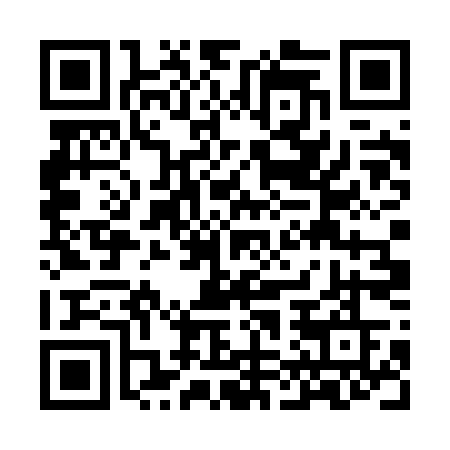 Ramadan times for Lons-le-Saunier, FranceMon 11 Mar 2024 - Wed 10 Apr 2024High Latitude Method: Angle Based RulePrayer Calculation Method: Islamic Organisations Union of FranceAsar Calculation Method: ShafiPrayer times provided by https://www.salahtimes.comDateDayFajrSuhurSunriseDhuhrAsrIftarMaghribIsha11Mon5:535:536:5812:484:006:386:387:4412Tue5:515:516:5612:474:016:406:407:4513Wed5:495:496:5412:474:026:416:417:4714Thu5:475:476:5212:474:036:436:437:4815Fri5:455:456:5012:474:036:446:447:4916Sat5:435:436:4812:464:046:456:457:5117Sun5:415:416:4612:464:056:476:477:5218Mon5:395:396:4412:464:066:486:487:5419Tue5:375:376:4212:454:076:506:507:5520Wed5:355:356:4012:454:076:516:517:5721Thu5:325:326:3812:454:086:526:527:5822Fri5:305:306:3612:454:096:546:548:0023Sat5:285:286:3412:444:106:556:558:0124Sun5:265:266:3212:444:116:566:568:0325Mon5:245:246:3012:444:116:586:588:0426Tue5:225:226:2812:434:126:596:598:0627Wed5:205:206:2612:434:137:017:018:0728Thu5:185:186:2412:434:137:027:028:0929Fri5:165:166:2212:424:147:037:038:1030Sat5:145:146:2012:424:157:057:058:1231Sun6:126:127:181:425:158:068:069:131Mon6:096:097:171:425:168:078:079:152Tue6:076:077:151:415:178:098:099:163Wed6:056:057:131:415:178:108:109:184Thu6:036:037:111:415:188:118:119:195Fri6:016:017:091:405:198:138:139:216Sat5:595:597:071:405:198:148:149:227Sun5:575:577:051:405:208:158:159:248Mon5:545:547:031:405:218:178:179:269Tue5:525:527:011:395:218:188:189:2710Wed5:505:506:591:395:228:208:209:29